Western Australia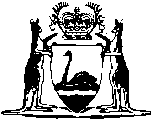 Building and Construction Industry Training Levy Act 1990Building and Construction Industry Training Levy Regulations 2001		These regulations were repealed by the Building and Construction Industry Training Levy Repeal Regulations 2006 r. 3 as at 1 Jan 2007 (see r. 2 and Gazette 29 Dec 2006 p. 5880).Western AustraliaBuilding and Construction Industry Training Levy Regulations 2001Contents1.	Citation	12.	Commencement	13.	Rate of levy	1Notes	Compilation table	2Western AustraliaBuilding and Construction Industry Training Levy Act 1990Building and Construction Industry Training Levy Regulations 20011.	Citation		These regulations may be cited as the Building and Construction Industry Training Levy Regulations 2001.2.	Commencement		These regulations come into operation on 1 February 2001 unless they are published in the Gazette after that day, in which case they come into operation on the day on which they are published in the Gazette. 3.	Rate of levy		For the purposes of section 5 of the Act 0.182% is prescribed.Notes1	This is a compilation of the Building and Construction Industry Training Levy Regulations 2001 and includes the amendments referred to in the following Table.Compilation tableCitationGazettalCommencementBuilding and Construction Industry Training Levy Regulations 200116 Jan 2001 p. 3391 Feb 2001 (see regulation 2)These regulations were repealed by the Building and Construction Industry Training Levy Repeal Regulations 2006 r. 3 as at 1 Jan 2007 (see r. 2 and Gazette 29 Dec 2006 p. 5880)These regulations were repealed by the Building and Construction Industry Training Levy Repeal Regulations 2006 r. 3 as at 1 Jan 2007 (see r. 2 and Gazette 29 Dec 2006 p. 5880)These regulations were repealed by the Building and Construction Industry Training Levy Repeal Regulations 2006 r. 3 as at 1 Jan 2007 (see r. 2 and Gazette 29 Dec 2006 p. 5880)